DETERMINAZIONE DIRIGENZIALEN. 2044  DEL  15/03/2016Visto il decreto legislativo 30 marzo 2001, 165 e sue successive modifiche ed integrazioni;Vista la legge regionale 1 febbraio 2005, n. 2 e i successivi regolamenti di organizzazione, attuativi della stessa;Vista la legge 7 agosto 1990, n. 241 e sue successive modifiche ed integrazioni;Vista la legge regionale 16 settembre 2011, n. 8, “Semplificazione amministrativa e normativa dell’ordinamento regionale e degli Enti locali territoriali”;Visto il Regolamento interno di questa Giunta;Vista la DGR 1689 del 15/12/14 con cui tra l’altro viene nominato dirigente del Servizio Fitosanitario Regionale il dr. Giuliano Polenzani; Preso atto che con Determina Dirigenziale N. 2027 del 03.04.2015 è stato approvato il Disciplinare di produzione integrata della Regione Umbria. Sezione “Difesa fitosanitaria e controllo delle infestanti. Annualità 2014-  che, al Capitolo “Indicazioni e norme generali”, al paragrafo 10) “Deroghe alle norme dei disciplinari di agricoltura integrata”  prevede  la possibilità di concessione, da parte del Servizio Politiche per le Innovazioni e Fitosanitarie, di deroghe alle limitazioni di impiego di fitofarmaci nella lotta alle patologie delle colture;Viste le richieste  di sopralluogo per accertare l’entità degli attacchi di fitopatie su frumento pervenute dalle seguenti Ditte :-Società Agricola Mastri Birrai Umbri s.s. ( PEC  del 07.03.2016);-Az.Agr. Farchioni Giampaolo – Giano dell’Umbria ( PEC  del 07.03.2016);- Fonte Cupa SS- Gualdo Cattaneo ( PEC  del 07.03.2016);-Farchioni Cecilia Azienda-Giano dell’Umbria ( PEC  del 07.03.2016); -La Palma dei fratelli Farchioni G e M  società agricola semplice –Gualdo Cattaneo ( PEC  del 07.03.2016); -  Consorzio agrario di Perugia ( e-mail del 09.03.2016 in corso di protocollazione) per conto di svariate aziende agrarie;- Società Agricola La Pescara di Spazzoni Giuseppe  con sede in Todi ( PEC del 14.03.2016);- Az. Agr. Eredi Cesarini Amedeo s.s. –Castiglione del Lago ( Fax del 14.03.2016 in corso di protocollazione)Tenuto conto di ulteriori segnalazioni  comunicate telefonicamente;Preso atto che in data 11.03.2016 e 14.03.2016 l’ Ispettore fitosanitario Dr Giovanni  Natalini ha effettuato un sopralluogo presso la maggior parte delle aziende constatando la presenza di attacchi diffusi di septoriosi  su frumento tenero e duro;Tenuto conto del recente e particolare andamento climatico che ha fortemente condizionato la coltura del frumento sia duro che tenero dal punto di vista agronomico e fitosanitario;Ritenuto  opportuno intervenire nei confronti della septoriosi  su tutto il territorio regionale , impiegando le sostanze attive (s.a.) indicate nelle relative linee guida nazionali 2015/2016,  secondo le indicazioni riportate nella seguente tabella:                                                                  Il DirigenteD E T E R M I N A1. di autorizzare, in deroga alle limitazioni stabilite nel disciplinare di agricoltura integrata approvato con D.D.  n. 2027, del 03 aprile 2015  1 (uno) trattamento fitosanitario su frumento tenero e duro  per il controllo della septoriosi su tutto il territorio regionale con le modalità indicate nella seguente tabella :2. di notificare il presente provvedimento alle Ditte che hanno inoltrato richiesta di sopralluogo fitosanitario;3. di disporre, altresì, la pubblicazione del presente provvedimento nel Bollettino Ufficiale della Regione e sul sito Internet della Regione nella parte riguardante il Servizio fitosanitario regionale dell’ area tematica Agricoltura;4. di dichiarare che l'atto è immediatamente efficace.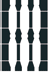 Regione UmbriaGiunta RegionaleDIREZIONE REGIONALE AGRICOLTURA, AMBIENTE, ENERGIA, CULTURA, BENI CULTURALI E SPETTACOLOServizio Politiche per l'innovazione, la promozione e fitosanitarieOGGETTO:  Disciplinare riguardante la difesa fitosanitaria e controllo delle infestanti. Deroga al  limite di impiego di prodotti fitosanitari su frumento tenero e duro per il controllo di Septoriosi   Colturas.a.Avversità Note e limitazioniFrumento duro e teneroAzoxystrobinPicoxystrobinPyraclostrobin (Tryfloxistrobin+----------------------Ciproconazolo)DifenconazoloProclorazPropiconazoloTebuconazoloCiproconazoloTebuconazolo+Bixafen--------------------------ProtioconazoloTetraconazoloSeptoriosi Stagonospora nodorumSeptoria tritici----------------      2**__________      1----------------2*Soglia vincolante di intervento:Presenza di attacchi diffusi in levata(*)Possibile una miscela tra le s.a. indicate.(**) In un anno al massimo 2 IBE che sono candidati alla sostituzioneIndipendentemente dall’ avversità al massimo 2 interventi anticrittogamici all’ annoColturas.a.Avversità Note e limitazioniFrumento duro e teneroAzoxystrobinPicoxystrobinPyraclostrobin (Tryfloxistrobin+----------------------Ciproconazolo)DifenconazoloProclorazPropiconazoloTebuconazoloCiproconazoloTebuconazolo+Bixafen--------------------------ProtioconazoloTetraconazoloSeptoriosi Stagonospora nodorumSeptoria tritici----------------      2**__________      1----------------2*Soglia vincolante di intervento:Presenza di attacchi diffusi in levata(*)Possibile una miscela tra le s.a. indicate.(**) In un anno al massimo 2 IBE che sono candidati alla sostituzioneIndipendentemente dall’ avversità al massimo 2 interventi anticrittogamici all’ annoPerugia lì 15/03/2016L’IstruttoreGiovanni NataliniIstruttoria firmata  ai sensi dell’ art. 23-ter del Codice dell’Amministrazione digitalePerugia lì 15/03/2016Si attesta la regolarità tecnica e amministrativaIl ResponsabileGiovanni NataliniParere apposto ai sensi dell’ art. 23-ter del Codice dell’Amministrazione digitalePerugia lì 15/03/2016Il Dirigente Giuliano PolenzaniDocumento firmato digitalmente ai sensi del d.lgs. 7 marzo 2005, n. 82, art. 21 comma 2